Cell Biology and Physiology LabCell Passaging/Splitting Practice Worksheet           Name: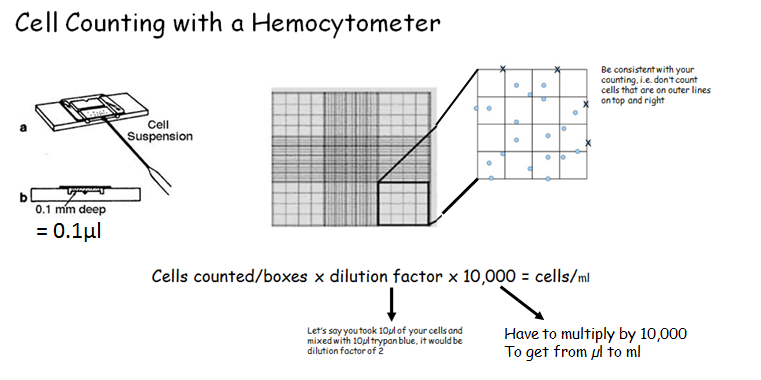 You have trypsinized, spun down your cells and resuspended them in 5ml fresh media.   You count and there are a total of 700 cells for all 4 boxes counted.   You need to reseed your cells in flasks holding 5ml each.  How many flasks do you need?   ____7___   _700_cells/4 boxes x 2 x 10,000 =  __3.5 X 106_ / 5 x 105  x _5___ml=  ___35_ ml 35ml/5ml = 7 flasks           Therefore, I will bring my 5ml solution up to 35 ml (add 30ml more media) and then put 5ml into 7 new flasksYou have trypsinized, spun down your cells and resuspended them in 3ml fresh media.   You count and there are a total of 420 cells for all 4 boxes counted.  You need to reseed your cells in flasks holding 5ml each.  How many flasks do you need?  __________You have trypsinized, spun down your cells and resuspended them in 5ml fresh media.  You count and there are a total of 501 cells for all 4 boxes counted.  You need to reseed your cells in flasks holding 5ml each.  How many flasks do you need?__________